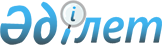 О финансировании Информационно-учетного центра при Государственном комитете Республики Казахстан по государственному имуществуПостановление Кабинета Министров Республики Казахстан от 2 ноября 1993 года N 1088



          В целях учета продажи акций приватизируемых предприятий за
приватизационные купоны граждан, автоматизированного и информационного
обеспечения процесса разгосударствления и приватизации в республике
Кабинет Министров Республики Казахстан ПОСТАНОВЛЯЕТ:




          1. Создать при Государственном комитете Республики Казахстан
по государственному имуществу Информационно-учетный центр (ИУЦ)
с численностью 29 единиц и областные отделения Центра с общей
численностью 110 единиц.




          2. Выделить лимит на содержание одного служебного автомобиля.




          3. Пункт 3 утратил силу - постановлением Правительства РК
от 9 января 1996 г. N 31.




          4. Министерству финансов Республики Казахстан предусмотреть
необходимые ассигнования Государственному комитету Республики
Казахстан по государственному имуществу на содержание
Информационно-учетного центра и его областных отделений.





   Премьер-министр
Республики Казахстан


					© 2012. РГП на ПХВ «Институт законодательства и правовой информации Республики Казахстан» Министерства юстиции Республики Казахстан
				